Отчет о мероприятиях, посвященных всемирному дню окружающей средыМероприятиедатаФотоотчет Конкурс рисунков на асфальте «Живущие рядом»17.06.2021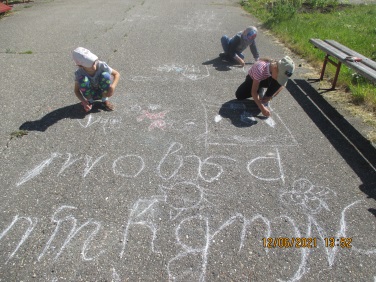 Акция «Я-эколог, я –юннат»25.06.2021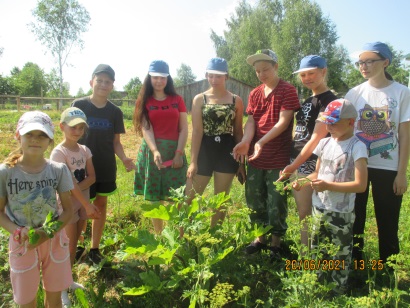 Экологический фестиваль4.06.2021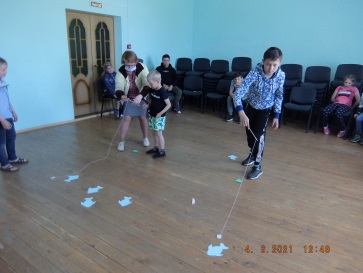 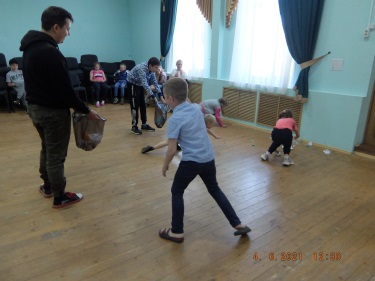 Экологический квест «Поиск клада»10.06.2021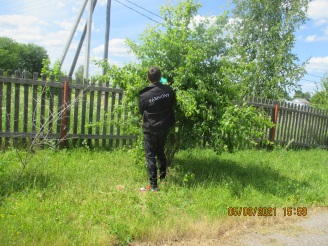 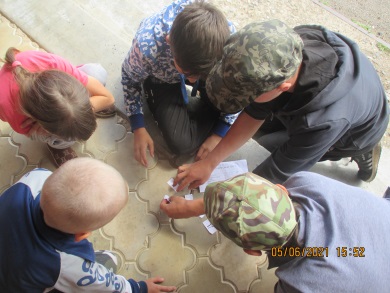 Экологический субботник21.06.2021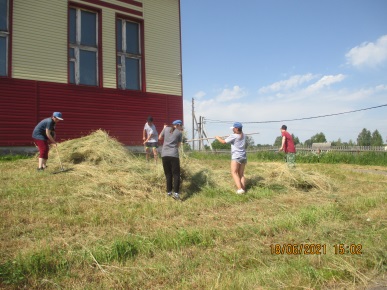 